Инструкция по работе с электронными учебниками по предметамЗаходим на сайт www.acalemia-moscow.ruЗаходим на личную страничку, нажимая на кнопку Вход в личный кабинет (рис. 1.).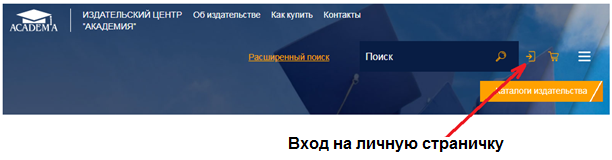 Рис. 1. Нажимаем на кнопку Вход в личный кабинетВ строке Логин набираем - npuii, в строке Пароль набираем - 654321 (рис.2.). После указания логина и пароля, нажимаем на кнопку Войти в аккаунт (рис. 2.)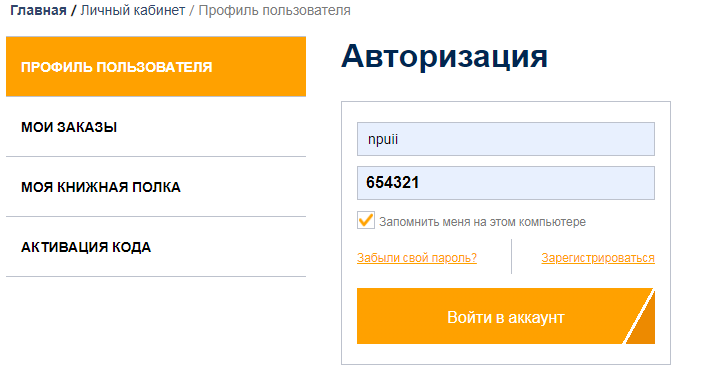 Рис. 2. Страница Авторизации. Набираем Логин и Пароль. Нажимаем на кнопку Войти в аккаунтВозле строки Поиск, нажимаем на кнопку Личный кабинет (рис. 3.)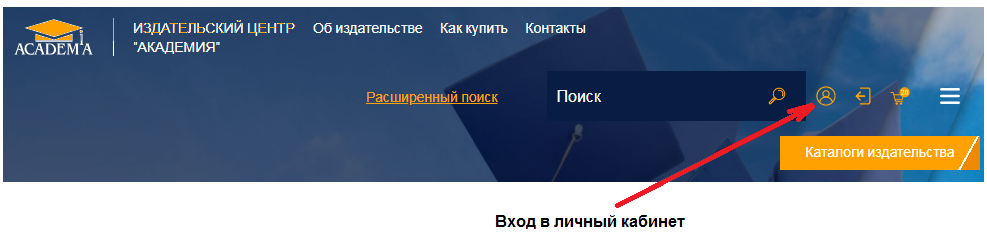 Рис. 3. Кнопка входа в личный кабинетПопадаем на страницу личного кабинета. Находим ссылку Моя книжная полка (рис. 4), на рисунке она выделена красным прямоугольником, и нажимаем ее.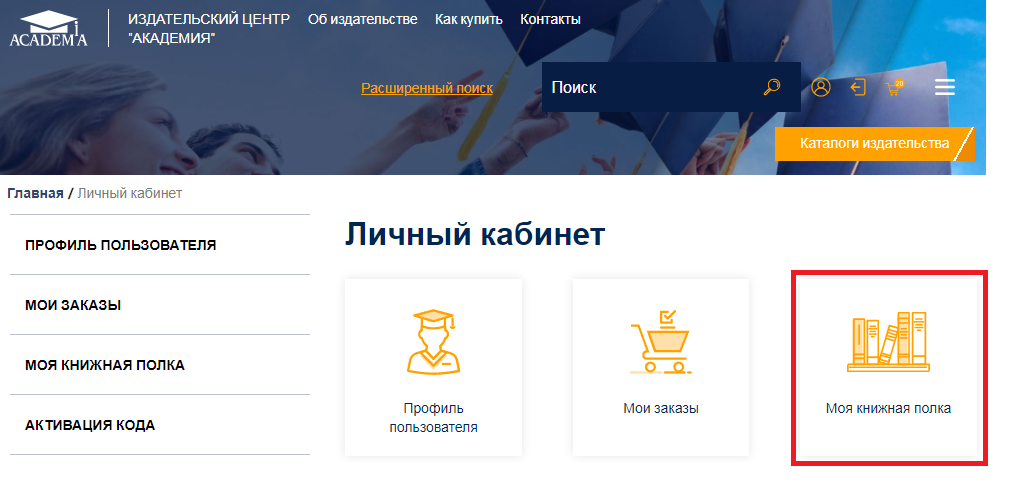 Рис. 4. Кнопка Моя книжная полкаВ разделе Тематический каталог, заходим подраздел Профессиональное образование (рис. 5). На рисунке подраздел выделен красным прямоугольником.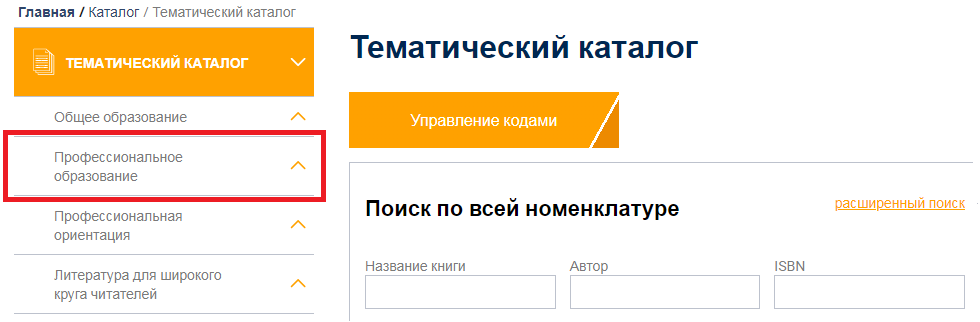 Рис. 5. Подраздел Профессиональное образованиеНа странице ниже приведена таблица с перечнем электронных учебников (рис. 6.). Находите нужный вам учебник. При необходимости в полях Название книги и Автор, вбиваем соответственно название книги и фамилию, инициалы автора. В последнем столбце, напротив названия предмета находим ссылку "перейти к чтению". Нажимаем на эту ссылку и открываем учебник.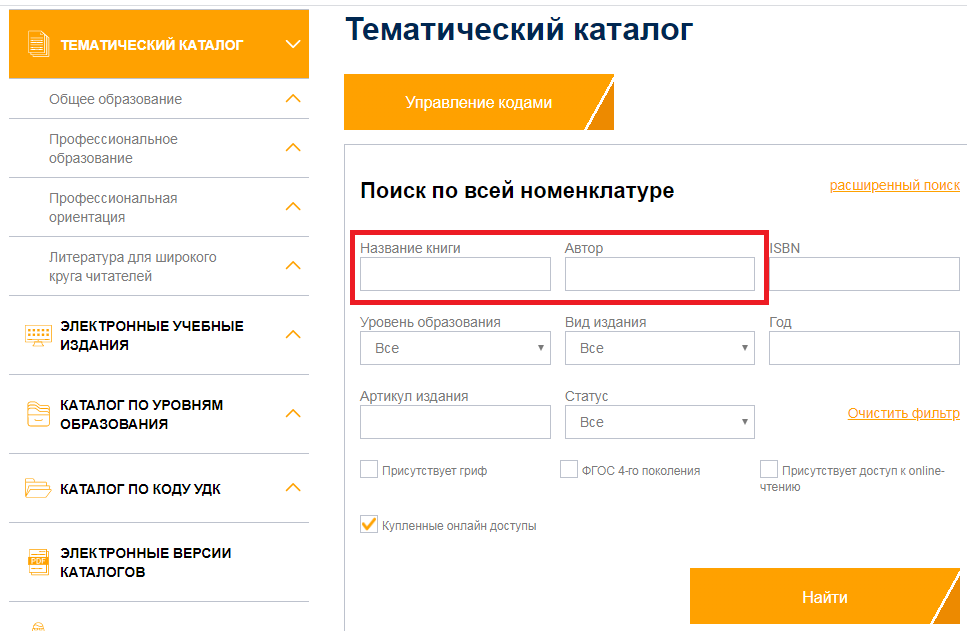 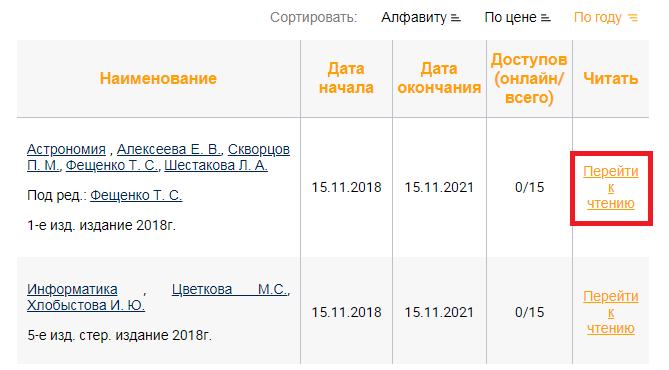 Рис. 6.  Страничка тематический каталог